					FOOT CLINIC OF WEST BEND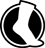 					     LISA G. KORNELY, DPM				            2358 W. WASHINGTON STREET						        WEST BEND, WI  53095					PATIENT INFORMATIONDate_______________________________Last Name__________________________________First Name________________________ __  MI ____Address____________________________________City_______________________________________State___________Zip _________________Sex:    □  M  □F         Age _____ Birthdate______________________________SSN________________________________Primary Language____________________________Race: □  White  □American Indian□Alaska Native□ Asian□  African American   □Native Hawaiian/Pacific Ethnicity: _________________________________Marital Status:□  Married   □Widowed□  Single□Minor□  Separated □  Divorced□  PartneredPrimary Physician _____________________________Date Last Seen _______________________________Patient Employer _____________________________Spouse’s Name ______________________________Spouse’s Birthdate___________________________Spouse’s Employer___________________________Whom may we thank for referring you?___________________________________________INSURANCEWho is responsible for this account? __________________Relationship to Patient _____________________________Insurance Company _______________________________Identification number _____________________________Subscriber Name _________________________________Birth date _______________________________________Insurance Assignment & ReleaseI certify that I have insurance coverage with _________________and assign directly to Dr. Kornely all insurance benefits, if any, otherwise payable to me for services rendered.  I understand that I am financially responsible for all charges whether or not paid by insurance.  I authorize the use of my signature on all insurance submissions. Dr. Kornely may use my health care information and may disclose such information to the above-named insurance company and their agents for the purpose of obtaining payment for services and determining insurance benefits or the benefits payable for related services.  This consent will end with I inform the officein writing._____________________________________________________Signature of Beneficiary, Guardian, Personal Representative________________       __________________________________Date                                   Relationship to BeneficiaryCONTACT INFORMATIONHome Phone (           )___________________________Cell Phone (           )_____________________________Work Phone (           )___________________________E-mail _____________________________________Emergency Contact:Name______________________________________Relation____________________________________Home Phone (_____)__________________________Cell Phone (_____)___________________________PODIATRY HISTORYWhat is your chief complaint for which you came to be treated? __________________________________________________________________________When did the pain/discomfort begin?__________________________________________Out of a 10 pain scale (1-least/10-worst), how wouldyou rate your pain? __________________________Have you been treated by another physician forthis problem? _______________________________MEDICAL HISTORY(Check all that previously or currentlyapply to you)□AIDS/HIV                       □HEPATITIS/JAUNDICE□ALLERGIES TO ANESTHETICS                □HIGH BLOOD PRESSURE                                                                          □ANEMIA                        □KIDNEY PROBLEMS                                                                                        □ANGINA                         □ LIVER DISEASE     □ARTHRITIS                     □NEUROPATHY     □ASTHMA                                             □RESPIRATORY PROBLEMS                                                             □BACK PROBLEMS          □SINUS PROBLEMS                                                                                  □BLEEDING DISORDERS □SKIN ULCERS                     □CANCER (type:___________)     □STOMACH ULCERS                                                                 □HIGH CHOLESTEROL     □STROKE   □CIRCULATION PROBLEMS                      □SWELLING   □DIABETES                        □THYROID PROBLEMS    □EAR PROBLEMS              □VARICOSE VEINS□EPILEPSY                           □ HEART□EYE PROBLEMS             OTHER:□GOUT                                                            ___________________□HEADACHES                                                 ___________________□HEMOPHILIASURGERIES(Listall surgeries you have had)______________________________________________________________________________________________________________________________________________________________________________________________________________________________________________________________________________________________________________________________________HOSPITALIZATIONS(List hospitalizations other than for surgeries)_______________________________________________________________________________________________________________________________________________MEDICATIONS(List all medications and dosages, including over-the-counter medications and vitamins)________________________________________________________________________________________________________________________________________________________________________________________________________________________________________________________________________________________________________________________________________________________________________________Pharmacy Name: ________________________________________Pharmacy Location:______________________________________ALLERGIES(Circle all that apply to you)Adhesive tape                      Local AnestheticsAnticoagulant Drugs           NovocaineAspirin                                   PenicillinCodeine                                 SeafoodDemerol                                SulfaIodineOther: ________________________________________________________________________SOCIAL HISTORYSmoking Status:___ Smoker, every day          ____Years smoked___ Smoker, some days___ Former smoker                ____ Year Quit___ Never smokedAlcohol Use:  ___never   ___occasional   ___frequentHeight _______      Weight ______    Shoe Size ______FAMILY HISTORY(Check all that apply and list relation)□ Diabetes _______________________________□ Heart Disease  ___________________________□Cancer _________________________________□High Blood Pressure _______________________□Bleeding disorders ________________________□Circulation Problems ______________________